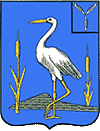 АДМИНИСТРАЦИЯБОЛЬШЕКАРАЙСКОГО МУНИЦИПАЛЬНОГО ОБРАЗОВАНИЯ РОМАНОВСКОГОМУНИЦИПАЛЬНОГО РАЙОНАСАРАТОВСКОЙ ОБЛАСТИРаспоряжение№ 39-р30 декабря 2021 годас. Большой КарайОб издании очередного выпускаинформационного сборника«Большекарайский вестник»На основании Устава Большекарайского муниципального образования Романовского муниципального района Саратовской области, решения Совета депутатов Большекарайского муниципального образования Романовского муниципального района Саратовской области  от 12.03.2012 года № 171 «Об утверждении официального печатного органа Большекарайского муниципального образования»1.Издать  информационный сборник «Большекарайский вестник» № 17 от 30 декабря  2021 года тиражом 10 экземпляров. 2. Опубликовать:-решение №127 от 01.12.2021г. «О  внесении изменений  и дополнений в Устав Большекарайского муниципального образования Романовского  муниципального района Саратовской области»;-решение №128 от 02.12.2021г. «О внесении изменений в решение Совета Большекарайского муниципального образования   «О бюджете Большекарайского  муниципального образования на 2021год и плановый период 2022 и 2023 годов»;-решение №129 от 14.12.2021г. «О внесении изменений в решение Совета Большекарайского муниципального образования   «О бюджете Большекарайского  муниципального образования на 2021год и плановый период 2022 и 2023 годов»;-решение №130 от20.12.2021г. «О бюджете Большекарайского  муниципального образования на 2022 год и плановый период 2023 и 2024 годов  »;-решение №131 от 20.12.2021г. «О передаче полномочий органов местного самоуправления Большекарайского муниципального образования  Романовского муниципального района Саратовской области  органам местного самоуправления Романовского  муниципального района Саратовской области»; -решение №132 от 20.12.2021г. «О передаче части полномочий органов местного самоуправления Большекарайского муниципального образования Романовского муниципального района Саратовской области органам местного самоуправления Романовского муниципального района Саратовской области».-решение №133 от 30.12.2021г. «Об отмене решения Совета Большекарайского муниципального образования Романовского муниципального района Саратовской области от 01.12.2021г.№127 «О  внесении изменений  и дополнений в Устав Большекарайского муниципального образования Романовского муниципального района Саратовской области»;-решение №134 от 30.12.2021г. «О  внесении изменений  и дополнений в Устав Большекарайского муниципального образования Романовского  муниципального района Саратовской области».-постановление №57 от 09.12.2021г. «О внесении изменений в постановление администрации от 03.02.2021г.№8 «Об  утверждении муниципальной Программы «Обеспечение населения питьевой  водой»;-постановление №58 от 09.12.2021г. «О внесении изменений в постановление №48 от 23.11.2020 г «Об утверждении муниципальной программы«Развитие местного самоуправления   в                                                                             муниципальном образовании»(c изм. от 22.01.2021г.№5; с изм. от 01.07.2021г№31,от 20.09.2021г.№35);-постановление №59 от 09.12.2021г. «О внесении изменений в постановление №47  от 23.11.2020г. «Об утверждении муниципальной программы «Управление земельно-имущественными ресурсами муниципального образования»(с изм. от 22.01.2021г.№3)»;-постановление №60 от 09.12.2021г. «О внесении изменений в постановление №1 от 13.01.2021 г. « Об утверждении муниципальной программы «Обеспечение первичных мер пожарнойбезопасности муниципального образования»(с изм.от 22.01.2021г.№6)»;-постановление №61 от 14.12.2021г. «Об утверждении административного регламента по предоставлению муниципальной услуги «Совершение нотариальных действий в Большекарайском муниципальном образовании»»;-постановление №62 от 14.12.2021г. «Об утверждении «Порядка проведения мониторинга муниципальных нормативных  правовых актов администрации Большекарайского муниципального образования  на их соответствие федеральному и региональному законодательству»»;-постановление №63 от 20.12.2021г. «Об  утверждении Перечня  главных администраторов доходов бюджета и Перечня главных администраторов источников  финансирования дефицита бюджета Большекарайского муниципального образования Романовского муниципального района Саратовской области»;-распоряжение №34-р от 09.12.2021г. «Об аннулировании адреса объекта адресации»;-распоряжение №35-р от 14.12.2021г. «Об аннулировании   адреса объекта адресации в ГАР»;-распоряжение №36-р от 20.12.2021г. «Об аннулировании   адреса объекта адресации в ГАР»;- распоряжение №37-р от 22.12.2021г  «Об аннулировании   адреса объекта адресации в ГАР»;-распоряжение №38-р от 23.12.2021г. «О присвоении адреса объекту адресации».3.Контроль за исполнением настоящего решения оставляю за собой .Глава Большекарайскогомуниципального образования                                                                           Н.В.Соловьева